22Исполнительный комитет                                   Татарстан Республикасы                                                   Марсовского  сельского                                    Чүпрəле муниципаль районы                                   поселения Дрожжановского                                     Марс авыл җирлеге                                             муниципального района                                         Башкарма комитеты Республики Татарстан                                                                      422472 с. Нижний Каракитан,  ул. Ленина, 30   тел. (84375) 31-1-36  ______________________________________________________________________________________________________    __________________________________________________________________________________________________________________________________________________________       ПОСТАНОВЛЕНИЕ                                                        КАРАРот 19.12.2022г.                  с.Нижний Каракитан                                №  25    «Об установлении на территории сельского поселения особого противопожарного режима и  определения мест использования пиротехнических изделий при проведении праздничных мероприятий на 2022-2023 годы»       Во исполнение Распоряжение ГУ МЧС России по Республике Татарстан  от 29.11.2019 года №34/26 «О мерах по обеспечению пожарной безопасности в период новогодних и рождественских праздников и о профилактической операции «Новый год» и Постановления Исполнительного  комитета  Дрожжановского муниципального района РТ от 11.12.2019 года № 552 в целях проведения новогодних праздников на  территории Марсовского сельского поселения Дрожжановского муниципального района  РТ  ПОСТАНОВЛЯЮ:     1. Установить с 19 декабря 2022 года по 8 января 2023 года на территории Марсовского  сельского поселения особый противопожарный режим.    2.Организовать дежурство ответственных лиц по соблюдению противопожарного режима. (Приложение№1)    3. B период действия особого противопожарного режима установить запрет на использование пиротехнических изделий 1-3 класса опасности (за исключением бенгальских огней, хлопушек) на территориях расположенных в пределах 50 метров от границ объектов жилищно-коммунального хозяйства, объектов с массовым пребыванием людей, автомобильных дорог.   4.Определить в Марсовском сельском поселении местном использования пиротехнических изделий в период проведения новогодних мероприятий в с.Каракитан участок в 100 метрах на север от МБОУ «Марсовская общеобразовательная  средняя школа», с.Татарская Бездна сельского поселения местном использования пиротехнических изделий в период проведения новогодних мероприятий участок в 300 метрах на север от МБОУ для детей дошкольного и младшего школьного возраста  «Татарско-Безднинская начальная школа - детский сад».     5.Организовать дежурство членов добровольной пожарной охраны и членов ДНД. (Приложение№2)     6. Создать  пожарно – профилактическую группу на территории Старочукалинского сельского поселения (Приложение №3).       7.Настоящее  постановление обнародовать на информационных стендах и разместить на сайте Дрожжановского муниципального района в разделе сельского поселения.     8. Контроль за исполнением настоящего постановления оставляю за собой.  Глава Марсовского сельского поселения:                        Замалетдинов Р.М.Приложение 1 к постановлению исполнительного комитета Марсовского сельского поселения № 25 от 19.12.2022 годаГрафик ответственных по соблюдению противопожарного режима по Марсовскому сельскому поселению с 19декабря 2022 года по 8 января 2023 года (включительно) с.КаракитанПриложение 1 к постановлению исполнительного комитета Марсовского сельского поселения № 25 от 19.12.2022 годаГрафик ответственных по соблюдению противопожарного режима с.Татарская Бездна по Марсовскому сельскому поселению с 19декабря 2022 года по 8 января 2023 года (включительно)Ответственный по сельскому поселению Глава Марсовского сельского поселения Замалетдинов Рафик МансуровичПриложение 2к постановлению исполнительного комитета Марсовского сельского поселения № 25  от 19.12.2022 годаГРАФИКвыхода членов ДНД на обеспечение охраны общественного порядка на территории Марсовского сельского поселения Дрожжановского муниципального районас 19 декабря 2022 года по 08 января 2023 года (включительно).                                     с.КаракитанПримечание:Время и место проведения инструктажа: 19.45 час. Нижнекаракитанская СДК (ул.Ленина, д.30) Телефон РОВД. 2-20-45. 19.45 час.,Командир народной дружины Марсовского сельского поселения Дрожжановского муниципального района PT:                Якупов Р.Н.ГРАФИКвыхода членов ДНД на обеспечение охраны общественного порядка на территории Марсовского сельского поселения Дрожжановского муниципального         района с 19 декабря 2022 года по 08 января 2023 года (включительно).                                     с.Татарская Бездна	Примечание:Время и место проведения инструктажа: 19.45 час. Татарско-Безднинский СК (ул.Ленина, д.25) Телефон РОВД. 2-20-45. 19.45 час.,Командир народной дружины Марсовского сельского поселения Дрожжановского муниципального района PT:                Якупов Р.Н.                                                                                             Приложение №3          к постановлению           исполнительного комитета Марсовского сельского поселения № 25 от 19.12.2022 годаПожарно – профилактическая группа на территории Марсовского сельского поселенияЗамалетдинов Р.М.- Глава сельского поселенияХаертдинов Р.Ж. - слесарь газовик  с.Нижний КаракитанЗадиханова Ф.М. – соцработникХаертдинова З.Х.- соцработникНуруллов Р.Н. - слесарь газовик  с.Верхний КаракитанШайдуллина М.Ш.- соцработникАйнутдинов Р.Р. - слесарь газовик  с.Татарская БезднаКалимуллина З.Р.-зав.Татарско-Безднинского сельского клуба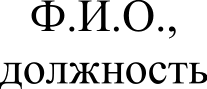 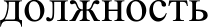 Дата№ телефонов (рабочий,сотовый,домашний)времядежурстваШакирова Рузалия Харисовнасекретарьисполкома19.12.202231-1-35 (раб)89377766473с 8.00 до 20.00Идрисов Дамир СайфулловичДиректор СДК20.12.202221.12.202231-1-30 (раб)89270318132с 20.00 до 08.00Аюпова   Зульфия Хамбеловна  Главный бухгалтер21.12.202231-1-35 (раб)89397357242с 8.00 до 20.00Замалетдинов Рафик МансуровичГлаваМарсовского CП21.12.202222.12.2022    31-1-36 (раб)89274352721с 20.00 до 08.00Идрисова Нафися Миннешаевна Филиал ПАО Сбебанка- менеджер22.12.202231-1-35 (раб)89050206213с 8.00 до 20.00Якупов Радик НазировичтМБОУ«Марсовская  СОШ»22.12.202223.12.202231-2-16 (раб) 89053168641с 20.00 до 08.00Санатуллина Зубарджат ИльгизаровнаВоенно-учётный работник23.12.202231-1-35 (раб)89061455224с 8.00 до 20.00Шарафутдинов Газинур ШамилевичОператор газовый котельный23.12.202224.12.202289274173171с 20.00 до 08.00Чабаева Гельсиня Нурхановна Худ.рук.Нижнекаракитанского СДК24.12.202231-1-30 (раб)89377766451с 8.00 до 20.00Ильязов Ильмас ДинулловичОператор газовый котельный24.12.202225.12.202289603629295с 20.00 до 08.00Шайдуллина Минния ШамилевнаСоц.работник25.12.202289272411650с 8.00 до 20.00Раимов Ильдус ШамиловичМБОУ «Марсовская СОШ» -учитель25.12.202226.12.202289274185956с 20.00 до 08.00Шакурова Румия ДжавдятовнаНачальник Каракитанский РУПС26.12.202231-1-37 (раб)89274174034с 8.00 до 20.00Измаилов Рашит Нигмянович	Зав. ферма26.12.202227.12.202289372872081с 20.00 до 08.00Сабитова Адиля Абраровнапочтальонка27.12.202289600447436с 8.00 до 20.00Яфизов Жафер ВагизулловичПенсионер, депутат27.12.202228.12.202289600422948с  20.00 до 08.00Салихова Фарида Наиловнапочтальонка28.12.202231-1-37(раб)89274132771с 8.00 до 20.00Хаертдинов Рафик Ждавдатовичгазовик28.12.202229.12.202289050387169с 20.00 до 08.00Хаертдинова Зульфия Хамбяловна  Соц.работник29.12.20228 9600540526с 8.00 до 20.00Нуруллов Ринат Нурмехаметовичгазовик29.12.202230.12.202289600474208с 20.00 до 08.00Шакирова Рузалия Харисовнасекретарьисполкома30.12.202231-1-35 (раб)89377766473с 8.00 до 20.00Идрисов Дамир СайфулловичДиректор СДК30.12.202231.12.202231-1-30 (раб)89270318132с 20.00 до 08.00Аюпова   Зульфия Хамбеловна  Главный бухгалтер31.12.202231-1-35 (раб)89397357242с 8.00 до 20.00Замалетдинов Рафик МансуровичГлаваМарсовского CП31.12.202201.01.2023    31-1-36 (раб)89274352721с 20.00 до 08.00Идрисова Нафися Миннешаевна Филиал ПАО Сбебанка- менеджер01.01.202331-1-35 (раб)89050206213с 8.00 до 20.00Якупов Радик НазировичтМБОУ«Марсовская  СОШ»01.01.202302.01.202331-2-16 (раб) 89053168641с 20.00 до 08.00Санатуллина Зубарджат ИльгизаровнаВоенно-учётный работник02.01.202331-1-35 (раб)89061455224с 8.00 до 20.00Шарафутдинов Газинур ШамилевичОператор газовый котельный02.01.202303.01.202389274173171с 20.00 до 08.00Чабаева Гельсиня Нурхановна Худ.рук.Нижнекаракитанского СДК03.01.202331-1-30 (раб)89377766451с 8.00 до 20.00Ильязов Ильмас ДинулловичОператор газовый котельный03.01.202304.01.202389603629295с 20.00 до 08.00Шайдуллина Минния ШамилевнаСоц.работник04.01.202389272411650с 8.00 до 20.00Раимов Ильдус ШамиловичМБОУ «Марсовская СОШ» -учитель04.01.202305.01.202389274185956с 20.00 до 08.00Шакурова Румия ДжавдятовнаНачальник Каракитанский РУПС05.01.202331-1-37 (раб)89274174034с 8.00 до 20.00Измаилов Рашит Нигмянович	Зав. ферма05.01.202306.01.202389372872081с 20.00 до 08.00Сабитова Адиля Абраровнапочтальонка06.01.202389600447436с 8.00 до 20.00Яфизов Жафер ВагизулловичПенсионер, депутат06.01.202307.01.202389600422948с 20.00 до 08.00Салихова Фарида Наиловнапочтальонка07.01.202331-1-37(раб)89274132771с 8.00 до 20.00Хаертдинов Рафик Ждавдатовичгазовик07.01.202308.01.202389050387169с 20.00 до 08.00Хаертдинова Зульфия Хамбяловна  Соц.работник08.01.20238 9600540526с 8.00 до 20.00Нуруллов Ринат Нурмехаметовичгазовик08.01.202309.01.202389600474208с 20.00 до 08.00Дата№ телефонов (рабочий,сотовый,домашний)времядежурстваМударисова Гульнур СаитовнаНачальник Татарско-Безднинского РУПСа19.12.202231-5-09 (раб)89050206213с 8.00 до 20.00Айнутдинов Мунир РенатовичМБОУ «Татарско –Безднинская начальная школа-детский сад»- учитель20.12.202221.12.202231-5-13 (раб)89377726636с 20.00 до 08.00Салихова Фарида  АбдуллазяновнаТехник работник21.12.202231-5-13 (раб)89375290239с 8.00 до 20.00Хайруллов Ринат АбдырашитовичОператор газовый котельный21.12.202222.12.2022    31-5-13 (раб)89297235957с 20.00 до 08.00Камалова Рамиля Ярулловна Воспитатель д/с22.12.202231-5-13 (раб)89297224238с 8.00 до 20.00Салихов Рашид ИрфановичДепутат Совета Марсовского СП22.12.202223.12.202289276763046с 20.00 до 08.00Айнетуллова Зульфия АбдулкадировнаМБОУ «Татарско –Безднинская начальная школа-детский сад»- учитель23.12.202231-5-13 (раб)89061455224с 8.00 до 20.00Калимуллин Тальгат Мубаракшинович Татарско-Безднинского СК-техник работник23.12.202224.12.2022    89376196522с 20.00 до 08.00Садретдинова Ландыш Равиловна Зав.библиотека Татарско-Безднинского 24.12.202231-5-13(раб)89377766451с 8.00 до 20.00Мифтяхутдинов Шавкеть АсадулловичПенсионер, Депутат Совета Марсовского СП24.12.202225.12.202289297223994с 20.00 до 08.00Бахтиева Фания ШафиулловнаМБОУ «Татарско –Безднинская начальная школа-детский сад»- техник работник25.12.202231-5-13(раб)89272411650с 8.00 до 20.00Усманов Абдулгали Абдулвалеевичжитель25.12.202226.12.2022    89377700137с 20.00 до 08.00Тагирова Фания Шамиловнагосстрах26.12.202289196935817с 8.00 до 20.00Садртдинов Фанис Рифкатович26.12.202227.12.202289375228762с 20.00 до 08.00Камалова Резеда ТрфановнаМБОУ «Татарско –Безднинская начальная школа-детский сад»-учитель27.12.202231-5-13(раб)89375226045с 8.00 до 20.00Айнутдинов Рамис Ракитовичгазовик27.12.202228.12.202289372835299с  20.00 до 08.00Бахтиева Лилия ШамиловнаМБОУ «Татарско –Безднинская начальная школа-детский сад»-воспитатель28.12.202231-5-13(раб)89375221215с 8.00 до 20.00Айнутдинов Мунир РенатовичМБОУ «Татарско –Безднинская начальная школа-детский сад»- учитель28.12.202229.12.202231-5-13 (раб)89377726636с 20.00 до 08.00Айнутдинова Лилия Ахмедулловна  МБОУ «Татарско –Безднинская начальная школа-детский сад»-директор29.12.202231-5-13 (раб)8 9375236359с 8.00 до 20.00Хайруллов Ринат АбдырашитовичОператор газовый котельный29.12.202230.12.2022    31-5-13 (раб)89297235957с 20.00 до 08.00Мударисова Гульнур СаитовнаНачальник Татарско-Безднинского РУПСа19.12.202231-5-09 (раб)89050206213с 8.00 до 20.00Салихов Рашид ИрфановичДепутат Совета Марсовского СП30.12.202231.12.202289276763046с 20.00 до 08.00Салихова Фарида  АбдуллазяновнаТехник работник31.12.202231-5-13 (раб)89375290239с 8.00 до 20.00Калимуллин Тальгат Мубаракшинович Татарско-Безднинского СК-техник работник31.12.202201.01.2023    89376196522с 20.00 до 08.00Камалова Рамиля Ярулловна Воспитатель д/с01.01.202331-1-35 (раб)89050206213с 8.00 до 20.00Мифтяхутдинов Шавкеть АсадулловичПенсионер, Депутат Совета Марсовского СП01.01.202302.01.202389297223994с 20.00 до 08.00Айнетуллова Зульфия АбдулкадировнаМБОУ «Татарско –Безднинская начальная школа-детский сад»- учитель02.01.202331-5-13 (раб)с 8.00 до 20.00Усманов Абдулгали Абдулвалеевичжитель02.01.202303.01.202389377700137с 20.00 до 08.00Садретдинова Ландыш Равиловна Зав.библиотека Татарско-Безднинского 03.01.202331-5-13(раб)89377766451с 8.00 до 20.00Садртдинов Фанис Рифкатович 03.01.202304.01.202389375228762с 20.00 до 08.00Бахтиева Фания ШафиулловнаМБОУ «Татарско –Безднинская начальная школа-детский сад»- техник работник04.01.202331-5-13(раб)89272411650с 8.00 до 20.00Айнутдинов Рамис Ракитовичгазовик04.01.202305.01.202389372835299с 20.00 до 08.00Тагирова Фания Шамиловнагосстрах05.01.202389196935817с 8.00 до 20.00Айнутдинов Мунир РенатовичМБОУ «Татарско –Безднинская начальная школа-детский сад»- учитель05.01.202306.01.202331-5-13 (раб)89377726636с 20.00 до 08.00Камалова Резеда ТрфановнаМБОУ «Татарско –Безднинская начальная школа-детский сад»-учитель06.01.202331-5-13(раб)89375226045с 8.00 до 20.00Хайруллов Ринат АбдырашитовичОператор газовый котельный06.01.202307.01.202331-5-13 (раб)89297235957с 20.00 до 08.00Бахтиева Лилия ШамиловнаМБОУ «Татарско –Безднинская начальная школа-детский сад»-воспитатель07.01.202331-5-13(раб)89375221215с 8.00 до 20.00Салихов Рашид ИрфановичДепутат Совета Марсовского СП07.01.202308.01.202389276763046с 20.00 до 08.00Айнутдинова Лилия Ахмедулловна  МБОУ «Татарско –Безднинская начальная школа-детский сад»-директор08.01.202331-5-13 (раб)8 9375236359с 8.00 до 20.00Калимуллин Тальгат Мубаракшинович Татарско-Безднинского СК-техник работник08.01.202309.01.202389376196522с 20.00 до 08.00№п/пФ.И.О членов ДНДТелефонДата ивремя дежурства1Идрисов Дамир СайфулловичАбулханова Галия Миннисламовна892703181328965597286719.12.202225.12.202231.12.202206.01.20232Якупов Радик НазировичМахмутова Минния Ирфановна893752191998905022095920.12.202226.12.202201.01.202307.01.2023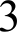 Шарафутдинова Гульназ ХамбеловнаСафина Наиля Медхатовна896003847558960374255221.12.202227.12.202202.01.202308.01.20234Салихов Альфред Анвербикович Яфизов Данил Шамилович892744397648937521983922.12.202228.12.202203.01.20235Хусаинов Айрат Саитович Сулейманов Радик Наилович890221267688960042257423.12.202229.12.202204.01.202307.01.20236Хисамова Фания АдельзяновнаХусаинов Эльмас Иршатович892744397648903344251824.12.202230.12.202205.01.2023№п/пФ.И.О членов ДНДТелефонДата ивремя дежурства1Айнутдинов Мунир РенатовичКалимуллин Талгат  Мубаракшинович893777266368937612357019.12.202223.12.202227.12.202231.12.202204.01.202308.01.20232Хайруллов Ренат АбдрашитовичСалихов Рашид Ирфанович892972517978927676304620.12.202224.12.202228.12.202201.01.202305.01.2023Калимуллина Зульфия  РизаевнаАлиуллова Гузалия  Абдулкадировна893761965228962630033421.12.202225.12.202229.12.202202.01.202306.01.20234Мударисова Нафиса НазировнаХайбуллова Гулия Набиулловна893700304728927439975522.12.202226.12.202230.12.202203.01.202307.01.2023